«КАК СНЕГОВИК НОС ИСКАЛ»Сценарий новогоднего утренника  группе «Капелька» 2016 уч. год.Воспитатель: Безруких И.И.Действующие лица взрослые:ВедущаяСнеговикСнегурочкаДед МорозМедведьБелкаПод музыку дети входят в зал, заводя хоровод вокруг ёлки. Ведущий обращает внимание на оформление залаВедущий :   Здравствуй, праздничная ёлка,Ждали мы тебя весь год.Мы у ёлки новогодний дружно водим хороводУ новогодней ёлочки зелёные иголочки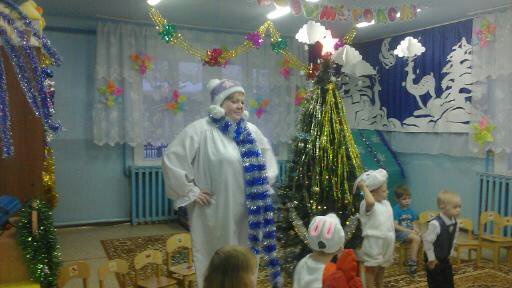 И снизу до верхушки – красивые игрушки,Какая у нас елочка? Большая! Высокая!Давайте-ка покажем, какая большая у нас  ёлочка.  Эта ёлка широка, 
  Эта ёлка высока, 
  Выше мамы, выше папы, 
  Достаёт до потолка! (дети всё показывают)Ведущий :   Всё готово. Дети в сборе. Ёлка в праздничном уборе.
Так чего же больше ждать, будем праздник начинать!
Возле ёлочки споём, хоровод мы заведём!( Хоровод « Заплясали наши ножки!»)( В конце  песенки ведущая выкатывает из-под ёлки снежный ком, катает его вместе с ребятами)Ведущий:  Мы катали снежный ком,                   Круглый словно мячик                    Что бы сделать из него?                     Трудная задача! ( Из- за ёлки выходит Снеговик очень- грустный)Снеговик: Я из снега появился                    К вам на ёлку поспешил                    Благодарен всем ребятам                     Кто меня сейчас слепил                     У меня стряслась беда,                       Посмотрите на меня!Снеговик убирает рукавицы от лица, и все видят, что у него нет носа-морковки.Ведущий :  Снеговик, ты, кажется, нос потерял!(Снеговик горько вздыхает, вытирает слёзы).Ведущий :   Не расстраивайся, мы с ребятами тебе поможем, отыщем твой носик! Ребята, посмотрите, может у кого-нибудь в кармане носик Снеговика? А под стульчиками нет?  Уважаемые родители, проверьте и вы у себя. Тоже нет? Но помочь Снеговику надо! Давайте, ребята,  поедем в лес, поищем, может быть, там  Снеговик свой носик потерял. Садитесь скорее все в наш волшебный поезд.Дети становятся цепочкой и «едут» по залу под музыку на паровозикеЕдем, едем, едем, едем,В гости мы сейчас приедем. (обходят вокруг ёлки)Кто под ёлкой здесь живёт?Ведущий 1:  Ой снегурочка идёт ( В зал входит Снегурочка)                          Дружно мы её попросим:                         Дай, пожалуйста, нам носик! (Дети повторяют последнюю фразу)Снегурочка:  Я  - Снегурочка, на свете,Нет нигде другой такойЯ люблю мороз и ветер,
Вихри снежные зимой!Снеговик, ты не грусти ,   А на ёлку посмотри.( Показывает на игрушки может это шарик, твой носик, А может это звёздочка, а может этот фонарикВедущий :  Ну, примерь-ка, Снеговик!Снеговик примеряет его.Снеговик:    Я к такому не привык.(Нет и плачет) Снегурочка:  Не грусти Снеговичок отыщем мы твой носик. Ребята какая у вас ёлочка красивая, а почему же на нашей ёлочки не горят фонарики.                 Я секрет большой открою: повторяйте все за мной:                «Как притопнут каблучки, так зажгутся огоньки!»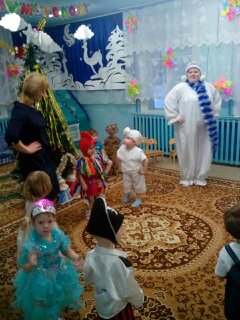 Дети топают, огоньки на елке загораются.Если погасить вам нужно огоньки на елке,То тогда подуем дружно на хвойные иголки Ведущий:   Возле елочки мы встанем, хоровод свой заведем,                     И про ёлочку, дружно песенку споем.Исполняется песня «Маленькая елочка»слова З.Александровой, музыка М.Красева.Ведущий:         Едем дальше мы, друзья!                        Сядем дружно в самолёт,                         Отправляемся в полёт!Под музыку дети «летят на самолете» по кругу.Мы летим, летим, летимНос скорей найти хотим! (останавливаются возле стульчиковВ зал заходит МедведьВедущий:   Это кто же к нам идет?                     Это кто же нас зовёт! Мишка:  Ребята, кто меня узнал?
                 Я – Мишка, я без вас скучал.
                 Мишка хочет поиграть,                 Мишка хочет поплясать!Ведущий:  Медвежата выходите,                    С мишкой в танце закружите! ( Танец « Топни ножка моя…»)Снегурочка:  Мишка,  мы тебя все просим:                          Дай, пожалуйста, нам носик!Дети повторяют последнюю фразуМишка: Шишки очень я люблю,                И на зиму их коплю!Мишка даёт детям шишку.Ведущий :   Ну, примерь-ка, Снеговик! (Снеговик примеряет)Снеговик:    Я к такому не привык!                       Этот нос не для меня!                       Пойдём дальше мы, друзья!Ведущий:   На машине едем по снежку,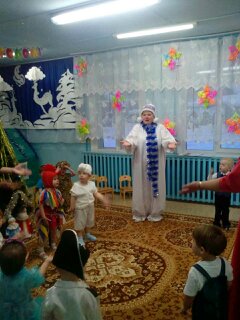                        Ищем нос Снеговичку.Дети  едут на машине под музыку.появляется Белочка.Ведущий:  Кто же это к нам идёт?                   Белка в гости нас зовёт!                    Дружно мы её  попросим:                  Дай, пожалуйста, нам носик!Дети повторяют последнюю фразуБелка:  Орешки очень я люблю,                И на зиму их коплю!                Протягивает орех.Ведущий:  Ну, примерь-ка, Снеговик!Снеговик:   Я к такому не привык! Не подходит! Мой нос был лучше!Начинает снова плакать.Снегурочка:     Я знаю, кто тебе поможет! Надо позвать Деда Мороза.Дети садятся на стульчики.(Зовут Деда Мороза) Дедушка мороз! Дедушка мороз!Ведущий1: Видно кто-то не кричал, видно кто-то промолчал, ну-ка дружнее, звонче. Дедушка услышит и придёт.Входит Дед МорозДед Мороз:     Слышу, слышу! К вам иду!!!                            С новым годом вас, ребята, неужели опоздал?Ведущий:   Нет-нет-нет. мы очень рады, проходи скорее в зал!Дед Мороз: Здравствуйте, детишки,Здравствуйте, малышки!Девочки и мальчики,Белочки и зайчики.С новым годом поздравляю,Здоровья, счастья всем желаю. Дед Мороз:  Сразу стало мне понятно –                      Меня ждали малыши,                      Ножки не хотят стоять,                     Значит,  будем танцевать! Песня «  Мы ёлочки красавицы»Дед Мороз:   Я сегодня весел тоже, и с ребятами – дружу,                       Никого не заморожу, никого не простужу.    А вы меня боитесь?Дети: Нет!!!Дед Мороз: А я вам ручки заморожу…Ведущий: А мы похлопаем…Дед Мороз: А я вам ножки заморожу…Ведущий: А мы потопаем…Дед Мороз: А я вам носик заморожу…ведущий: А мы его потрем…Дед Мороз: А я вам ушки заморожу…Ведущий: А мы их спрячем…Игра с Дедом Морозом «Заморожу Ведущая:    Дедушка Мороз, ты все желания исполняешь, так помоги нашему Снеговику, у него нос потерялся. Мы с ребятами искали, но не нашли. Может быть, ты нам поможешь?Дед Мороз:   Нос? Это надо подумать…(чешет затылок).Как помочь вам, братцы, знаю, свой секрет я открываю:Зайчики вам очень ловко могут принести морковку.Ау, зайки, выходите и морковку принесите! ( Дети танцуют танец зайцев»)Песня –игра «Зайка – замерзайка»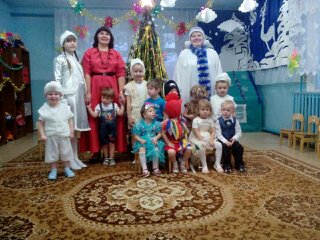 Музыка и слова Г.Вихаревой1.  Мёрзнут ушки, ой-ой-ой!     Очень холодно зимой!Припев:Ой, ой, ой-ой-ой,Очень холодно зимой.2.  Мёрзнут лапки, ой-ой-ой!     Очень холодно зимой!Припев:Ой, ой, ой-ой-ой,Очень холодно зимой.3.  Мёрзнет носик, ой-ой-ой!     Очень холодно зимой!Припев:Ой, ой, ой-ой-ой,Зайка стал совсем больной.4.  Чтобы зайке полечиться –     Нужно прыгать и кружиться. Дед Мороз незаметно вытаскивает морковку (нос Снеговика)Дед Мороз:   Весело зайчишки танцевали,  И свою морковку потеряли! Держи, Снеговик, свой нос!Снеговик: (надевает нос)Спасибо, тебе, Дедушка Мороз! Спасибо зайчаткам! Какой красивый у меня теперь носик!Дед.Мор: А теперь я приглашаю к ёлке всех детей, дорогих моих гостей.Встанем дружно в хоровод, встретим песней новый год! « Песня Новый год» Дед Мороз: Что-то жарко стало в зале, мне б воды, а то растаю.Снеговик:Сейчас, сейчас, дедушка, принесу!           Убегает.Дед Мороз:  Дай-ка сяду-посижу, да на деток погляжу.Ведущая: А наши ребятки тебе сейчас стихи почитают.Стихи.Дед Мороз хвалит детей. После чтения стихов в зал заходит Снеговик и везёт на санках ведро и кружку.Снеговик:   Попей, Дед Мороз.Дед Мороз: Спасибо.Дед Мороз зачерпывает кружкой из ведра, из кружки неожиданно падает конфета.Снеговик: Ой, что это?В ведро заглядывает ведущая.Ведущая:Ой, да там подарки! Вот так дедушка, вот так волшебник!Раздача подарковСнегурочка: Желаем вам на Новый год всех радостей на свете,Здоровья на сто лет  вперед и вам, и вашим детям!Снеговик: Окончен праздник, наступилНемного грустный миг прощания.Дед Мороз: Но не прощай, мы говорим,                      До скорого свидания!                     До свиданья, малыши,                    Счастья вам  - от всей души!